September 26, 2016Specialized Press ContactThomas LangeCoating AdditivesPhone +49 201 173 3050thomas.lange2@evonik.comSpecialized Press Contact AsiaAriel FangPhone +86 21 6119 1505ariel.fang@evonik.comEvonik Resource Efficiency GmbHRellinghauser Straße 1-1145128 Essen
GermanyPhone +49 201 177-01Fax +49 201 177-3475www.evonik.comwww.tego.comSupervisory BoardDr. Ralph Sven Kaufmann, ChairmanExecutive BoardDr. Claus Rettig, ChairmanDr. Johannes Ohmer,Simone Hildmann, Alexandra SchwarzRegistered Office: EssenRegister Court: Essen Local CourtCommercial Registry B 25783VAT ID no. DE 815528487Liquid adhesion resins lower the VOC content of coatings
TEGO® AddBond is FDA-approved for food contactReduces viscosityEvonik's new adhesion resins – TEGO® AddBond LP 1600 and LP 1611 – for coating formulations have excellent flow properties and are suitable for food contact. Additionally, they reduce viscosity without increasing the volatile organic compounds (VOC) content of the coating. This unique combination of characteristics allows for their use as adhesion resins in high solids applications. As an added advantage, the high active ingredient content (100%) reduces the cost of storage and transportation.The fluid TEGO® AddBond LP co-binders are polyester resins that are formulated for addition to an existing coating system. Developed specifically for high solids systems (such as 2K PU, 2K EP, baking enamel, or alkyd formulations), these products are particularly suitable for industrial items (such as large vehicles, ship coatings, and general industrial coatings) that are not coated in an industrial environment. For such applications, long life expectancy, weather resistance, and chemical resistance are the greatest concerns. Additionally, thanks to FDA approval 175.300, both AddBond LP grades are suitable for food contact. The two products also meet the requirements for printing inks used in packaging stipulated by the Swiss Consumer Goods Ordinance (Swiss A). Furthermore, the products are not classified as hazardous goods, making them safe to handle.TEGO® AddBond LP 1600 and TEGO® AddBond LP 1611 differ in their inherent viscosity: LP 1611 is slightly more viscous than LP 1600 but has a lower impact on the hardness of the final system and thus, on the mechanical properties of the surface.In contrast, LP 1600 is less viscous and therefore reduces the VOC content even more than LP 1611. Due to increasingly strict worldwide emission limits for VOCs, coatings manufacturers are facing greater limitations in their raw material selection and are looking for new ways to adjust their formulations. Evonik continuously expands its additives and resins portfolio to support its customers in this effort. For additional information visit www.tego.de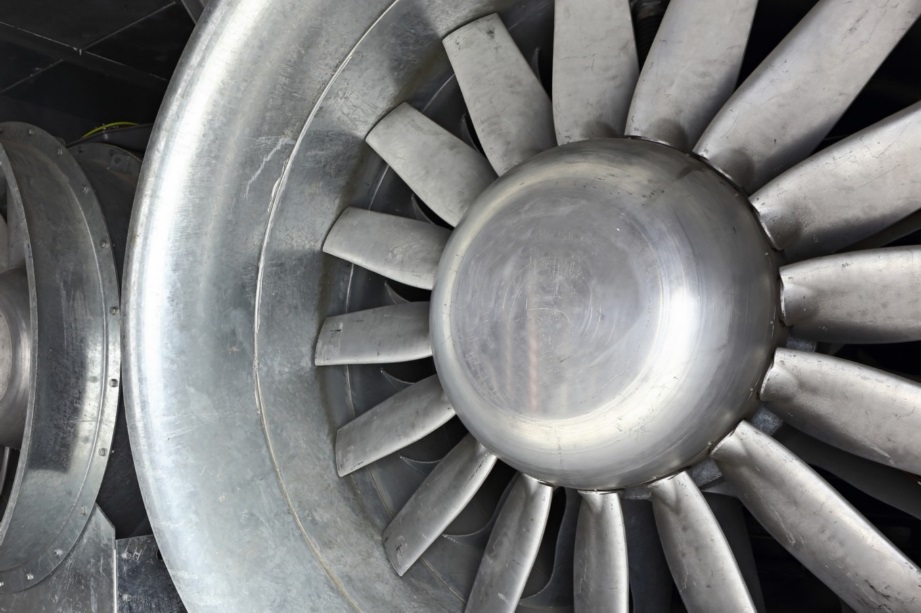 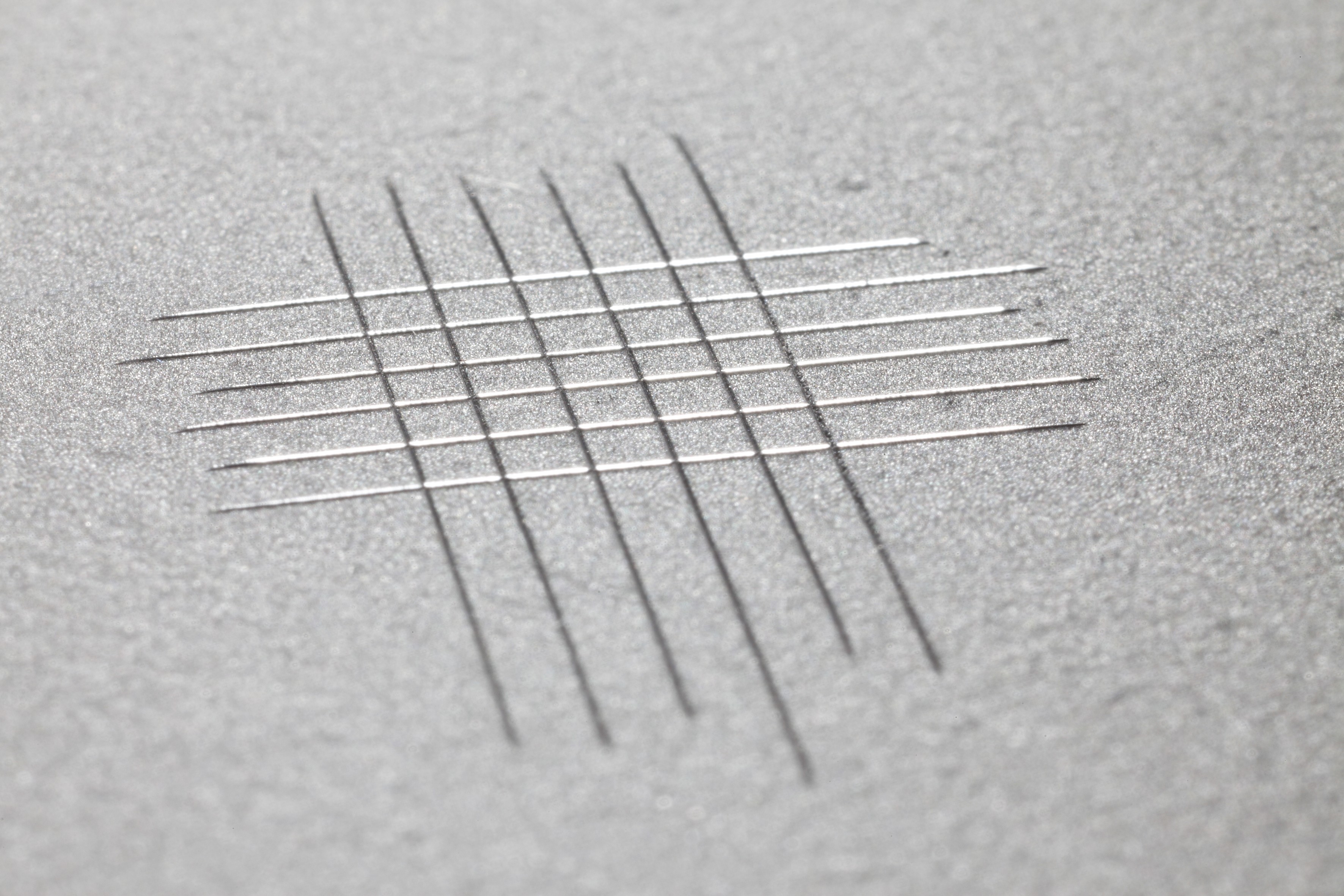 About Resource EfficiencyThe Resource Efficiency segment is led by Evonik Resource Efficiency GmbH and supplies high performance materials for environmentally friendly as well as energy-efficient systems to the automotive, paints & coatings, adhesives, construction, and many other industries. This segment employed about 8,600 employees, and generated sales of around €4.3 billion in 2015.Company information Evonik, the creative industrial group from Germany, is one of the world leaders in specialty chemicals, operating in the Nutrition & Care, Resource Efficiency and Performance Materials segments. The company benefits from its innovative prowess and integrated technology platforms. In 2015 more than 33,500 employees generated sales of around €13.5 billion and an operating profit (adjusted EBITDA) of about €2.47 billion.DisclaimerIn so far as forecasts or expectations are expressed in this press release or where our statements concern the future, these forecasts, expectations or statements may involve known or unknown risks and uncertainties. Actual results or developments may vary, depending on changes in the operating environment. Neither Evonik Industries AG nor its group companies assume an obligation to update the forecasts, expectations or statements contained in this release.